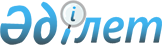 2020-2022 жылдарға арналған Зубовск кентінің бюджеті туралы
					
			Күшін жойған
			
			
		
					Шығыс Қазақстан облысы Алтай ауданы мәслихатының 2020 жылғы 5 қаңтардағы № 61/5-VI шешімі. Шығыс Қазақстан облысының Әділет департаментінде 2020 жылғы 15 қаңтарда № 6516 болып тіркелді. Күші жойылды - Шығыс Қазақстан облысы Алтай ауданы мәслихатының 2020 жылғы 25 желтоқсандағы № 77/3-VI шешімімен
      Ескерту. Күші жойылды - Шығыс Қазақстан облысы Алтай ауданы мәслихатының 25.12.2020 № 77/3-VI шешімімен (01.01.2021 бастап қолданысқа енгізіледі).

      ЗҚАИ-ның ескертпесі.

      Құжаттың мәтінінде түпнұсқаның пунктуациясы мен орфографиясы сақталған.
      Қазақстан Республикасының 2008 жылғы 4 желтоқсандағы Бюджет кодексінің 75 - бабына, Қазақстан Республикасының 2001 жылғы 23 қаңтардағы "Қазақстан Республикасындағы жергілікті мемлекеттік басқару және өзін-өзі басқару туралы" Заңының 6-бабы 1-тармағының 1) тармақшасына сәйкес, "2020-2022 жылдарға арналған Алтай ауданының аудандық бюджеті туралы" Алтай ауданының мәслихатының 2019 жылғы 27 желтоқсандағы № 60/2-VІ шешімінің (нормативтік құқықтық актілерді мемлекеттік тіркеу Тізілімінде № 6471 тіркелген) негізінде, Алтай ауданының мәслихаты ШЕШІМ ҚАБЫЛДАДЫ:
      1. 2020-2022 жылдарға арналған Зубовск кентінің бюджеті тиісінше 1, 2 және 3 - қосымшаларға сәйкес, оның ішінде 2020 жылға мынадай көлемде бекітілсін:
      1) кірістер – 27683,0 мың теңге, соның ішінде:
      салықтық түсімдер– 7486,3 мың теңге;
      салықтық емес түсімдер– 9,0 мың теңге;
      негізгі капиталды сатудан түсетін түсімдер– 0 теңге;
      трансферттертүсімі– 20187,7 мың теңге;
      2) шығындар – 28853,8 мың теңге;
      3) таза бюджеттік кредиттеу– 0 теңге, соның ішінде:
      бюджеттік кредиттер– 0 теңге;
      бюджеттік кредиттерді өтеу– 0 теңге;
      4) қаржы активтерімен операциялар бойынша сальдо– 0 теңге, соның ішінде:
      қаржы активтерін сатып алу– 0 теңге;
      мемлекеттің қаржы активтерін сатудан түсетін түсімдер– 0 теңге;
      5) бюджет тапшылығы (профициті) – -1170,8 мың теңге;
      6) бюджет тапшылығын қаржыландыру (профицитін пайдалану) – 1170,8 мың теңге, соның ішінде:
      қарыздар түсімі– 0 теңге;
      қарыздарды өтеу– 0 теңге;
      бюджет қаражатының пайдаланылатын қалдықтары– 1170,8 мың теңге.
      Ескерту. 1-тармақ жаңа редакцияда - Шығыс Қазақстан облысы Алтай ауданы мәслихатының 27.11.2020 № 73/9-VI шешімімен (01.01.2020 бастап қолданысқа енгізіледі).


      2. 2020 жылға арналған Зубовск кентінің бюджетінде аудандық бюджеттен 13013 мың теңге сомада субвенциялар көлемі қарастырылсын.
      2-1. 2020 жылға арналған Зубовск кентінің бюджетінде аудандық бюджеттен 4704,7 мың теңге сомада трансферттер көлемі қарастырылсын.
      Ескерту. Шешім 2-1 - тармақпен толықтырылды - Шығыс Қазақстан облысы Алтай ауданы мәслихатының 02.07.2020 № 69/3-VI шешімімен (01.01.2020 бастап қолданысқа енгізіледі); жаңа редакцияда - Шығыс Қазақстан облысы Алтай ауданы мәслихатының 27.11.2020 № 73/9-VI шешімімен (01.01.2020 бастап қолданысқа енгізіледі).


      2-2. 2020 жылға арналған Зубовск кентінің бюджетінде облыстық бюджеттен 2470,0 сомада трансферттер көлемі қарастырылсын.
      Ескерту. Шешім 2-2 - тармақпен толықтырылды - Шығыс Қазақстан облысы Алтай ауданы мәслихатының 27.11.2020 № 73/9-VI шешімімен (01.01.2020 бастап қолданысқа енгізіледі).


      3. Алтай ауданының мәслихатының кейбір шешімдері 4 - қосымшаға сәйкес күшін жойды деп танылсын.
      4. Осы шешім 2020 жылғы 1 қаңтардан бастап қолданысқа енгізіледі. 2020 жылға арналған Зубовск кентінің бюджеті 
      Ескерту. 1-қосымша жаңа редакцияда - Шығыс Қазақстан облысы Алтай ауданы мәслихатының 27.11.2020 № 73/9-VI шешімімен (01.01.2020 бастап қолданысқа енгізіледі). 2021 жылға арналған Зубовск кентінің бюджеті 2022 жылға арналған Зубовск кентінің бюджеті Алтай ауданының мәслихатының күшін жойған кейбір шешімдерінің тізімі
      1. "2019-2021 жылдарға арналған Зубовск кентінің бюджеті туралы" Алтай ауданының мәслихатының 2018 жылғы 29 желтоқсандағы 42/4-VI шешімі (нормативтік құқықтық актілерді мемлекеттік тіркеу Тізілімінде № 5-12-188 тіркелген, Қазақстан Республикасы нормативтік құқықтық актілерінің Эталондық бақылау банкінде электрондық түрде 2019 жылғы 15 қаңтарда жарияланған);
      2. "2019-2021 жылдарға арналған Зубовск кентінің бюджеті туралы" Алтай ауданының мәслихатының 2018 жылғы 29 желтоқсандағы 42/4-VI шешіміне өзгерістер енгізу туралы" Алтай ауданының мәслихатының 2019 жылғы 12 сәуірдегі 47/10-VI шешімі (нормативтік құқықтық актілерді мемлекеттік тіркеу Тізілімінде № 5868 тіркелген, Қазақстан Республикасы нормативтік құқықтық актілерінің Эталондық бақылау банкінде электрондық түрде 2019 жылғы 30 сәуірде жарияланған);
      3. "2019-2021 жылдарға арналған Зубовск кентінің бюджеті туралы" Алтай ауданының мәслихатының 2018 жылғы 29 желтоқсандағы 42/4-VI шешіміне өзгерістер енгізу туралы" Алтай ауданының мәслихатының 2019 жылғы 20 қарашадағы 56/9-VI шешімі (нормативтік құқықтық актілерді мемлекеттік тіркеу Тізілімінде № 6305 тіркелген, Қазақстан Республикасы нормативтік құқықтық актілерінің Эталондық бақылау банкінде электрондық түрде 2019 жылғы 30 қарашада жарияланған);
      4. "2019-2021 жылдарға арналған Зубовск кентінің бюджеті туралы" Алтай ауданының мәслихатының 2018 жылғы 29 желтоқсандағы 42/4-VI шешіміне өзгерістер енгізу туралы" Алтай ауданының мәслихатының 2019 жылғы 13 желтоқсандағы 59/7-VI шешімі (нормативтік құқықтық актілерді мемлекеттік тіркеу Тізілімінде № 6426 тіркелген, Қазақстан Республикасы нормативтік құқықтық актілерінің Эталондық бақылау банкінде электрондық түрде 2019 жылғы 26 желтоқсанда жарияланған).
					© 2012. Қазақстан Республикасы Әділет министрлігінің «Қазақстан Республикасының Заңнама және құқықтық ақпарат институты» ШЖҚ РМК
				
      Сессия төрайымы 

Р. Карагужина

      Алтай ауданының мәслихат хатшысы 

Л. Гречушникова
Алтай 
ауданының 2020 жылғы 
5 қантардағы № 61/5-VI 
шешіміне 1- қосымша
Санаты
Санаты
Санаты
Санаты
Санаты
Санаты
Сомасы (мың теңге)
Сыныбы
Сыныбы
Сыныбы
Сыныбы
Сыныбы
Сомасы (мың теңге)
Ішкі сыныбы
Ішкі сыныбы
Ішкі сыныбы
Сомасы (мың теңге)
Кірістер атауы
Сомасы (мың теңге)
I.Кірістер
27683,0
1
Салықтық түсімдер
7486,3
01
01
Табыс салығы
393,8
2
2
Жеке табыс салығы
393,8
04
04
Меншiкке салынатын салықтар
7092,5
1
1
Мүлiкке салынатын салықтар
50,0
3
3
Жер салығы
960,1
4
4
Көлiк құралдарына салынатын салық
6082,4
2
Салықтық емес түсiмдер
9,0
01
01
Мемлекеттік меншіктен түсетін кірістер
9,0
5
5
Мемлекет меншігіндегі мүлікті жалға беруден түсетін кірістер
9,0
3
Негізгі капиталды сатудан түсетін түсімдер
0,0
4
Трансферттер түсімі
20187,7
02
02
Мемлекеттiк басқарудың жоғары тұрған органдарынан түсетiн трансферттер
20187,7
3
3
Аудандардың (облыстық маңызы бар қаланың) бюджетінен трансферттер
20187,7
Функционалдық топ
Функционалдық топ
Функционалдық топ
Функционалдық топ
Функционалдық топ
Функционалдық топ
Сомасы (мың теңге)
Функциялдық кіші топ
Функциялдық кіші топ
Функциялдық кіші топ
Функциялдық кіші топ
Функциялдық кіші топ
Сомасы (мың теңге)
Бюджеттік бағдарламалардың әкімшісі
Бюджеттік бағдарламалардың әкімшісі
Бюджеттік бағдарламалардың әкімшісі
Бюджеттік бағдарламалардың әкімшісі
Сомасы (мың теңге)
Бағдарлама
Бағдарлама
Сомасы (мың теңге)
Шығындар атауы
Сомасы (мың теңге)
II. Шығындар
28853,8
01
Жалпы сипаттағы мемлекеттiк қызметтер
16917,3
1
Мемлекеттiк басқарудың жалпы функцияларын орындайтын өкiлдi, атқарушы және басқа органдар
16917,3
124
124
Аудандық маңызы бар қала, ауыл, кент, ауылдық округ әкімінің аппараты
16917,3
001
Аудандық маңызы бар қала, ауыл, кент, ауылдық округ әкімінің қызметін қамтамасыз ету жөніндегі қызметтер
16917,3
07
Тұрғын үй-коммуналдық шаруашылық
650,0
3
Елді-мекендерді көркейту
650,0
124
124
Аудандық маңызы бар қала, ауыл, кент, ауылдық округ әкімінің аппараты
650,0
008
Елді мекендердегі көшелерді жарықтандыру
450,0
009
Елді мекендердің санитариясын қамтамасыз ету
100,0
011
Елді мекендерді абаттандыру мен көгалдандыру
100,0
12
Көлiк және коммуникация
11041,0
1
Автомобиль көлiгi
11041,0
124
124
Аудандық маңызы бар қала, ауыл, кент, ауылдық округ әкімінің аппараты
11041,0
 

013
Аудандық маңызы бар қалаларда, ауылдарда, кенттерде, ауылдық округтерде автомобиль жолдарының жұмыс істеуін қамтамасыз ету
11041,0
15
Трансферттер
245,5
1
Трансферттер
245,5
124
124
Аудандық маңызы бар қала, ауыл, кент, ауылдық округ әкімінің аппараты
245,5
048
Пайдаланылмаған (толық пайдаланылмаған) нысаналы трансферттерді қайтару
245,5
ІІІ. Таза бюджеттік кредиттеу
0,0
Бюджеттік кредиттер
0,0
5
Бюджеттік кредиттерді өтеу
0,0
IV.Қаржы активтерімен операциялар бойынша сальдо
0,0
Қаржы активтерін сатып алу
0,0
6
Мемлекеттің қаржы активтерін сатудан түсетін түсімдер
0,0
V.Бюджет тапшылығы (профициті)
-1170,8
VI.Бюджет тапшылығын қаржыландыру (профицитін пайдалану)
1170,8
7
Қарыздар түсімі
0,0
16
Қарыздарды өтеу
0,0
1
Қарыздарды өтеу
0,0
124
124
Аудандық маңызы бар қала, ауыл, кент, ауылдық округ әкімінің аппараты
0,0
056
Аудандық маңызы бар қала, ауыл, кент, ауылдық округ әкімі аппаратының жоғары тұрған бюджет алдындағы борышын өтеу
0,0
8
Бюджет қаражатының пайдаланылатын қалдықтары
1170,8
01
01
Бюджет қаражаты қалдықтары
1170,8
1
Бюджет қаражатының бос қалдықтары
1170,8Алтай 
ауданының мәслихатының 
2020 жылғы 5 қаңтары 
№ 61/5-VI шешіміне 2-қосымша
Санаты
Санаты
Санаты
Санаты
Сомасы (мың теңге)
Сыныбы
Сыныбы
Сыныбы
Сомасы (мың теңге)
Ішкі сыныбы
Ішкі сыныбы
Сомасы (мың теңге)
Кірістер атауы
Сомасы (мың теңге)
I.Кірістер
21549
1
Салықтық түсімдер
9054
01
Табыс салығы
345
2
Жеке табыс салығы
345
04
Меншiкке салынатын салықтар
8709
1
Мүлiкке салынатын салықтар
68
3
Жер салығы
2831
4
Көлiк құралдарына салынатын салық
5810
2
Салықтық емес түсiмдер
102
01
Мемлекеттік меншіктен түсетін кірістер
102
5
Мемлекет меншігіндегі мүлікті жалға беруден түсетін кірістер
102
3
Негізгі капиталды сатудан түсетін түсімдер
0
4
Трансферттер түсімі
12393
02
Мемлекеттiк басқарудың жоғары тұрған органдарынан түсетiн трансферттер
12393
3
Аудандардың (облыстық маңызы бар қаланың) бюджетінен трансферттер
12393
Функционалдық топ
Функционалдық топ
Функционалдық топ
Функционалдық топ
Функционалдық топ
Сомасы (мың теңге)
Функциялдық кіші топ
Функциялдық кіші топ
Функциялдық кіші топ
Функциялдық кіші топ
Сомасы (мың теңге)
Бюджеттік бағдарламалардың әкімшісі
Бюджеттік бағдарламалардың әкімшісі
Бюджеттік бағдарламалардың әкімшісі
Сомасы (мың теңге)
Бағдарлама
Бағдарлама
Сомасы (мың теңге)
Шығындар атауы
Сомасы (мың теңге)
II. Шығындар
21549
01
Жалпы сипаттағы мемлекеттiк қызметтер
17679
1
Мемлекеттiк басқарудың жалпы функцияларын орындайтын өкiлдi, атқарушы және басқа органдар
17679
124
Аудандық маңызы бар қала, ауыл, кент, ауылдық округ әкімінің аппараты
17679
001
Аудандық маңызы бар қала, ауыл, кент, ауылдық округ әкімінің қызметін қамтамасыз ету жөніндегі қызметтер
17679
07
Тұрғын үй-коммуналдық шаруашылық
520
3
Елді-мекендерді көркейту
520
124
Аудандық маңызы бар қала, ауыл, кент, ауылдық округ әкімінің аппараты
520
008
Елді мекендердегі көшелерді жарықтандыру
360
009
Елді мекендердің санитариясын қамтамасыз ету
160
12
Көлiк және коммуникация
3350
1
Автомобиль көлiгi
3350
124
Аудандық маңызы бар қала, ауыл, кент, ауылдық округ әкімінің аппараты
3350
013
Аудандық маңызы бар қалаларда, ауылдарда, кенттерде, ауылдық округтерде автомобиль жолдарының жұмыс істеуін қамтамасыз ету
3350
ІІІ. Таза бюджеттік кредиттеу
0
Бюджеттік кредиттер
0
5
Бюджеттік кредиттерді өтеу
0
IV.Қаржы активтерімен операциялар бойынша сальдо
0
Қаржы активтерін сатып алу
0
6
Мемлекеттің қаржы активтерін сатудан түсетін түсімдер
0
V.Бюджет тапшылығы (профициті)
0
VI.Бюджет тапшылығын қаржыландыру (профицитін пайдалану)
0
7
Қарыздар түсімі
0
16
Қарыздарды өтеу
0
1
Қарыздарды өтеу
0
124
Аудандық маңызы бар қала, ауыл, кент, ауылдық округ әкімінің аппараты
0
056
Аудандық маңызы бар қала, ауыл, кент, ауылдық округ әкімі аппаратының жоғары тұрған бюджет алдындағы борышын өтеу
0
8
Бюджет қаражатының пайдаланылатын қалдықтары
0Алтай 
ауданының мәслихатының 
2020 жылғы 5 қаңтары 
№ 61/5-VI шешіміне 3-қосымша
Санаты
Санаты
Санаты
Санаты
Сомасы (мың теңге)
Сыныбы
Сыныбы
Сыныбы
Сомасы (мың теңге)
Ішкі сыныбы
Ішкі сыныбы
Сомасы (мың теңге)
Кірістер атауы
Сомасы (мың теңге)
I.Кірістер
21878
1
Салықтық түсімдер
9288
01
Табыс салығы
231
2
Жеке табыс салығы
231
04
Меншiкке салынатын салықтар
9057
1
Мүлiкке салынатын салықтар
71
3
Жер салығы
2944
4
Көлiк құралдарына салынатын салық
6042
2
Салықтық емес түсiмдер
116
01
Мемлекеттік меншіктен түсетін кірістер
116
5
Мемлекет меншігіндегі мүлікті жалға беруден түсетін кірістер
116
3
Негізгі капиталды сатудан түсетін түсімдер
0
4
Трансферттер түсімі
12474
02
Мемлекеттiк басқарудың жоғары тұрған органдарынан түсетiн трансферттер
12474
3
Аудандардың (облыстық маңызы бар қаланың) бюджетінен трансферттер
12474
Функционалдық топ
Функционалдық топ
Функционалдық топ
Функционалдық топ
Функционалдық топ
Сомасы (мың теңге)
Функциялдық кіші топ
Функциялдық кіші топ
Функциялдық кіші топ
Функциялдық кіші топ
Сомасы (мың теңге)
Бюджеттік бағдарламалардың әкімшісі
Бюджеттік бағдарламалардың әкімшісі
Бюджеттік бағдарламалардың әкімшісі
Сомасы (мың теңге)
Бағдарлама
Бағдарлама
Сомасы (мың теңге)
Шығындар атауы
Сомасы (мың теңге)
II. Шығындар
21878
01
Жалпы сипаттағы мемлекеттiк қызметтер
17938
1
Мемлекеттiк басқарудың жалпы функцияларын орындайтын өкiлдi, атқарушы және басқа органдар
17938
124
Аудандық маңызы бар қала, ауыл, кент, ауылдық округ әкімінің аппараты
17938
001
Аудандық маңызы бар қала, ауыл, кент, ауылдық округ әкімінің қызметін қамтамасыз ету жөніндегі қызметтер
17938
07
Тұрғын үй-коммуналдық шаруашылық
540
3
Елді-мекендерді көркейту
540
124
Аудандық маңызы бар қала, ауыл, кент, ауылдық округ әкімінің аппараты
540
008
Елді мекендердегі көшелерді жарықтандыру
370
009
Елді мекендердің санитариясын қамтамасыз ету
170
12
Көлiк және коммуникация
3400
1
Автомобиль көлiгi
3400
124
Аудандық маңызы бар қала, ауыл, кент, ауылдық округ әкімінің аппараты
3400
013
Аудандық маңызы бар қалаларда, ауылдарда, кенттерде, ауылдық округтерде автомобиль жолдарының жұмыс істеуін қамтамасыз ету
3400
ІІІ. Таза бюджеттік кредиттеу
0
Бюджеттік кредиттер
0
5
Бюджеттік кредиттерді өтеу
0
IV.Қаржы активтерімен операциялар бойынша сальдо
0
Қаржы активтерін сатып алу
0
6
Мемлекеттің қаржы активтерін сатудан түсетін түсімдер
0
V.Бюджет тапшылығы (профициті)
0
VI.Бюджет тапшылығын қаржыландыру (профицитін пайдалану)
0
7
Қарыздар түсімі
0
16
Қарыздарды өтеу
0
1
Қарыздарды өтеу
0
124
Аудандық маңызы бар қала, ауыл, кент, ауылдық округ әкімінің аппараты
0
056
Аудандық маңызы бар қала, ауыл, кент, ауылдық округ әкімі аппаратының жоғары тұрған бюджет алдындағы борышын өтеу
0
8
Бюджет қаражатының пайдаланылатын қалдықтары
0Алтай 
ауданының мәслихатының 
2020 жылғы 5 қаңтары 
№ 61/5-VI шешіміне 4-қосымша